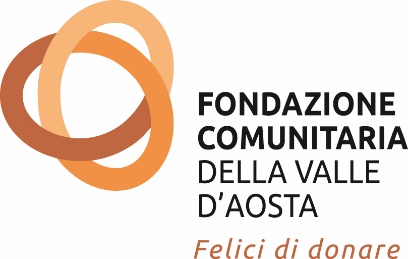 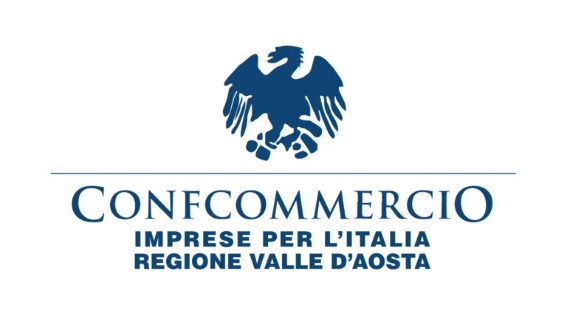 BANDO PER L’EROGAZIONE DI AIUTI A FAVORE DEGLI OPERATORI ECONOMICI TITOLARI DI ATTIVITÀ RIENTRANTI NEL CODICE ATECO 47FINALITÀL’esplosione della crisi pandemica nel 2020 e il perdurare dell’emergenza sanitaria, sociale ed economica, con le conseguenti restrizioni e chiusure delle attività commerciali, ha posto la Valle d’Aosta in una condizione di stallo con momenti di chiusure/aperture a intermittenza che hanno creato un forte stress all’economia e alle numerose attività che operano sul territorio. Questo contesto complesso e imprevedibile ha determinato in alcuni casi serie difficoltà nella gestione degli affari con ripercussioni sui bilanci delle famiglie dei titolari di piccole attività economiche. Riconoscendo il ruolo svolto dai piccoli esercenti come elemento importante della nostra comunità si è ritenuto opportuno un dialogo tra la Fondazione comunitaria della Valle d’Aosta e la Confcommercio Imprese per l’Italia - Regione Autonoma Valle d’Aosta al fine di individuare risorse e modalità per supportare quelle realtà maggiormente colpite dalla pandemia.OBIETTIVI SPECIFICIIl presente bando intende mettere a disposizione di piccoli esercenti in situazione di seria difficoltà economica un sussidio a parziale copertura delle spese di locazione relative alla loro attività sostenute durante la perdurante crisi pandemica. L’iniziativa è promossa dal Fondo Emergenza Coronavirus, gestito dalla Fondazione comunitaria della Valle d’Aosta, e sarà realizzata grazie alla collaborazione fattiva della Confcommercio Imprese per l’Italia – Regione autonoma Valle d’Aosta (di seguito Confcommercio) responsabile dell’emanazione del presente bando. In particolare, le misure di sostegno economico previste dal presente bando si rivolgono ai  titolari di piccoli esercizi commerciali, i cosidetti “negozio di vicinato”, che si siano trovati impossibilitati per lunghi periodi tempo a corrispondere regolarmente l’affitto al proprietario dell’immobile locato e che per questo rischiano di dover cessare del tutto le proprie attività.BENEFICIARI Sono ammessi tra i beneficiari tutti i titolari di attività rientranti nel codice ATECO 47, in possesso di partita IVA, ad esclusione di: commercio al dettaglio ambulante di altri prodotti nca (G478909); commercio al dettaglio di prodotti vari, mediante l'intervento di un dimostratore o di un incaricato alla vendita (porta a porta) (G47991); commercio al dettaglio di armi e munizioni, articoli militari (G47785). Non sono ammessi tra i beneficiari quelle attività che dispongono di un locale con superfice di vendita superiore ai 250 mq. I richiedenti dovranno certificare un ritardo col pagamento del canone di affitto di almeno 4 mensilità riferite al periodo marzo 2020 – settembre 2021. DOTAZIONELa dotazione complessiva del seguente bando è di 40.000 € (quarantamila euro).Il contributo massimo per ogni singola richiesta non potrà in ogni caso eccedere la cifra di 2.500 € (duemilacinquecento euro). Il sussidio sarà versato da Confcommerico direttamente al proprietario del’immobile locato in cui l’esercente svolge la propria attività commerciale.VALUTAZIONE DELLE PROPOSTELe candidature pervenute saranno valutate da una Commissione ad hoc, composta da almeno tre persone, nominata dalla Fondazione comunitaria della Valle d’Aosta, ente gestore del Fondo Emergenza Coronavirus da cui derivano le risorse destinate alle attività previste dal presente bando. La commissione si riserva di approvare e disporre il sussidio richiesto, in parte o interamente, valutando le richieste sulla base della gravità della situazione ed efficacia dell’intervento di supporto. La commissione si riserva altresì di non assegnare nessun contributo qualora le richieste pervenute non vengano considerate congrue rispetto ai criteri previsti dal presente bando. Il giudizio della commissione è da ritenersi insindacabile.MODALITA’ DI PARTECIPAZIONE E SCADENZELe domande di contributo devono essere presentate attraverso la compilazione del modulo di richiesta (allegato 1) che deve essere compilato in tutte le sue parti e inviato attraverso posta elettronica a segreteria@ascomvda.it all’indirizzo Confcommercio - Piazza Arco D'Augusto, 10, 11100 Aosta AO  entro e non oltre le ore 12 del giorno 19 novembre 2021, pena l’inammissibilità delle stesse.DOCUMENTI DA ALLEGAREOltre al modulo di candidatura (c.f. allegato 1) compilato in tutte le sue parti il richiedente dovrà allegare alla domanda di contributo:dichiarazione da parte dell’esercente di “ammissione di debito” relativa ai canoni di locazione arretrati riferiti al periodo marzo 2020 -settembre 2021, controfirmato dal proprietario dell’immobile locato in cui l’esercente svolge la propria attività commerciale (cf. allegato n. 2)copia del documento di identità del titolare dell’attività commerciale che si candidata al beneficio del sussidio.copia del contratto di locazione dell’immobile in cui è svolta l’attività commerciale.INFORMAZIONIPer il chiarimento di dubbi o la richiesta di maggiori informazioni si prega di contattare l’ufficio di segreteria di Confcommercio Valle d’Aosta ai seguenti recapiti:segreteria@ascomvda.it0165 40004 attivo da lunedì al venerdì con i seguenti 8.00 - 17.00 